Clasificación por forma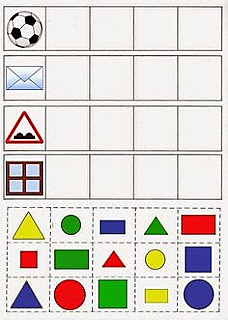 